                  Муниципальное казенное дошкольное образовательное учреждение              «Детский сад г. Фатежа «Золотой ключик»                    Фатежского района Курской области»                                 Конспект открытого занятияпо ФЭМП в средней группе на тему: «В гости к героям сказки». 		                                                                          Составитель:		                                                Зубкова Наталья Владимировна		                                                             воспитатель группы  № 8                           г. Фатеж    2021г.Разработка и анализ конспекта занятия.Автор разработки: Зубкова Наталья Владимировна,  воспитательМКДОУ «Золотой ключик», город Фатеж Курская область.Название: Познавательное развитие (ФЭМП).Форма работы с детьми: сюрпризный момент, игровая ситуация,беседа-диалог, физкультминутка, анализ, подведение итогов занятия.               Тема: «В гости к героям сказки». Образовательные области:  Познавательная	                                                   Социально-коммуникативная                                                   Речевая                                                   Физическая	                                                   Художественно-эстетическая	             Возраст  детей: 4-5 лет.	Программные задачи:     - Считать предметы (в пределах 5).  - Закреплять знания основных цветов.  - Расширять представления детей о частях суток, их характерных особенностях.  - Учить называть времена года по характерным признакам.- Величина: Большой, поменьше, еще меньше, самый маленький.- Учить различать и называть геометрические фигуры.- Выделять геометрические фигуры в окружающих предметах.- Писать цифры по точкам 1,2,3,4.- Закреплять знания о цифрах.- Продолжать учить соотносить цифры 1,2,3,4, с количеством предметов.- Отгадывать математические загадки- Содействовать правильному восприятию содержания произведения (сказки), сопереживать его героям.  - Продолжать развивать и поддерживать интерес к театрализованной игре путём приобретения более сложных игровых умений и навыков (способность воспринимать художественный образ, следить за развитием и взаимодействием персонажей).Цель: формирование элементарных математических представлений у детей в совместной игровой деятельности.Материал и оборудование: Ленты: короткая и длинная, маски героев сказки «Теремок», интерактивная доска, презентация по сказке с  заданиями, карточки с изображением времен года и части суток, карточки: цифры, геометрические фигуры, цвета, ёлочки, снеговики, цветные карандаши, простой карандаш.Муниципальное казенное дошкольное образовательное учреждение«Детский сад г. Фатежа «Золотой ключик»Фатежкого района Курской областиСамоанализ открытого занятия  по самообразованиюна тему: «В гости к героям сказки» в средней группе №8Подготовил: Зубкова Наталья Владимировнавоспитатель группы №8г. Фатеж2021г.Тема: «В гости к героям сказки».Цель: формирование элементарных математических представлений у детей в совместной игровой деятельности.        Обучающие задачи:     - Считать предметы (в пределах5).  - Закреплять знания основных цветов.  - Расширять представления детей о частях суток, их характерных особенностях.  - Учить называть времена года по характерным признакам.- Величина: Большой, поменьше, еще меньше, самый маленький.- Учить различать и называть геометрические фигуры.- Выделять геометрические фигуры в окружающих предметах.- Писать цифры по точкам 1,2,3,4.- Закреплять знания о цифрах.- Продолжать учить соотносить цифры 1,2,3,4, с количеством предметов.- Отгадывать математические загадки- Содействовать правильному восприятию содержания произведения (сказки), сопереживать его героям.  - Продолжать развивать и поддерживать интерес к театрализованной игре путём приобретения более сложных игровых умений и навыков (способность воспринимать художественный образ, следить за развитием и взаимодействием персонажей).Развивающие задачи:       - Развивать память речь, воображение, логическое мышление.- Обогащать словарный запас, активизировать устную речь. - Развивать слуховое внимание, творческие способности.- Развивать умение действовать согласованно.- Учить творчески мыслить, разгадывать загадки.Воспитывающие задачи:- Воспитывать интерес, любовь к устному народному творчеству.- Поднять эмоциональный настрой детей посредством встречи с героями сказки и игровой деятельности.- Чтение русских народных сказок (обогащение словаря детей) Непосредственная образовательная деятельность проводилась в средней группе в количества 12 детей. Разрабатывая данный конспект, я прежде всего учитывала: возрастные, психические и индивидуальные особенности детей средней группы. Учитывая всё это, я определила цель, задачи, содержание, форму проведения образовательной деятельности, методы приёмы и средства, необходимые для положительных результатов                                                                                                            Структура НОД была выдержана, все этапы были соблюдены, распределение времени было рациональным. Образовательная деятельность на протяжении 20 минут была динамичной, предусматривала быструю смену детской деятельности, что позволило избежать утомляемости детей.Дети легко шли на контакт со взрослым, были активны и легко включались во все виды деятельности. На всех этапах НОД активизировалась познавательная, речевая и двигательная деятельность детей и все этапы были взаимосвязаны, подчинены единой цели и задачам.Выполнению поставленных мной задач так же помогали наводящие вопросы, которые подталкивали детей на самостоятельные высказывания. Вопросы и задания подбирались так, чтобы все дети могли на равных участвовать в работе.Мой тон в ходе проведения НОД был доброжелательным, соблюдались нормы педагогической этики и такта. Вопросы к детям были четкими, понятными, доступными для понимания детей. Доброжелательная атмосфера способствовала созданию эмоционально-положительного настроя у детей.На протяжении всего занятия заинтересовывала детей с помощью сюрпризного момента – дети сами были в роли героев сказки «Теремок», которые просили помощи. Эти задания способствовали проявлению желания помогать другим.Наглядные, словесные и практические и игровые методы, которые использовались в ходе НОД, были направленны на применение и активизацию познавательных, речевых, двигательных, практических навыков и умений и их совершенствование, и приёмы обучения. Использование методов обучения развивало умение нахождения различных способов достижения поставленных целей.Заключительный этап способствовал развитию у детей желание называть выполненные задания и что особенно им запомнилось.Использование наглядных, демонстрационных пособий и раздаточного материала позволило достичь более высоких результатов деятельности детей. Пособия были использованы рационально и эстетически оформлены.В ходе НОД дети закрепляли умение отгадывать загадки; закрепляли умение называть части суток; закрепляли знания о временах года; закрепляли представления о геометрических фигурах, выделяли свойства ( цвет, размер, форма); закрепляли порядковый счёт в пределах 5; закрепляли умение составлять изображение предмета из частей; развивали конструктивные способности; развивали желание называть выполненные задания; развивали речевую активность, диалогическую речь.В занятии были интегрированы моменты из образовательных областей:                                                                             - познавательное развитие.                                                                                                - речевое развитие                                                                                                               - социально- коммуникативное развитие                                                               -- художественно – эстетическое развитие                                                                                  - физическое развитие.  В работе использовала беседу, вопросы на сообразительность и логическое мышление – всё это способствовало эффективности занятия, мыслительной деятельности и познавательному развитию детей. Все этапы занятия были взаимосвязаны и взаимообусловлены, подчинены заданной теме и целям занятия. Смена вида деятельности на каждом этапе занятия позволила предотвратить утомляемость и пресыщаемость каким то одним видом деятельности. Дети динамично переключались со словесных игр на игру с предметам.  Анализируя деятельность детей, на занятии хочется отметить, что они проявляли познавательную активность, эмоционально реагировали на приёмы активации деятельности, использовали имеющиеся знания и умения. Они были заинтересованы, внимательны, организованы. Дети выполняли все задания с удовольствием и интересом, на протяжении все образовательной деятельности были активны, любознательны. Атмосфера на занятии была доброжелательная.  Анализируя занятие можно сказать, что поставленные задачи были успешно выполнены. Считаю, что занятие построено логично, а этапы занятия взаимосвязаны. Логичность и доступность построения  позволила, провести его не выходя за рамки времени, отведённого на выполнение задания. Думаю, что игровая мотивация вызвала интерес у детей и активность была достаточно высокая.Поставленные цели и задачи в ходе НОД были реализованы, детям понравилось путешествовать в сказку. 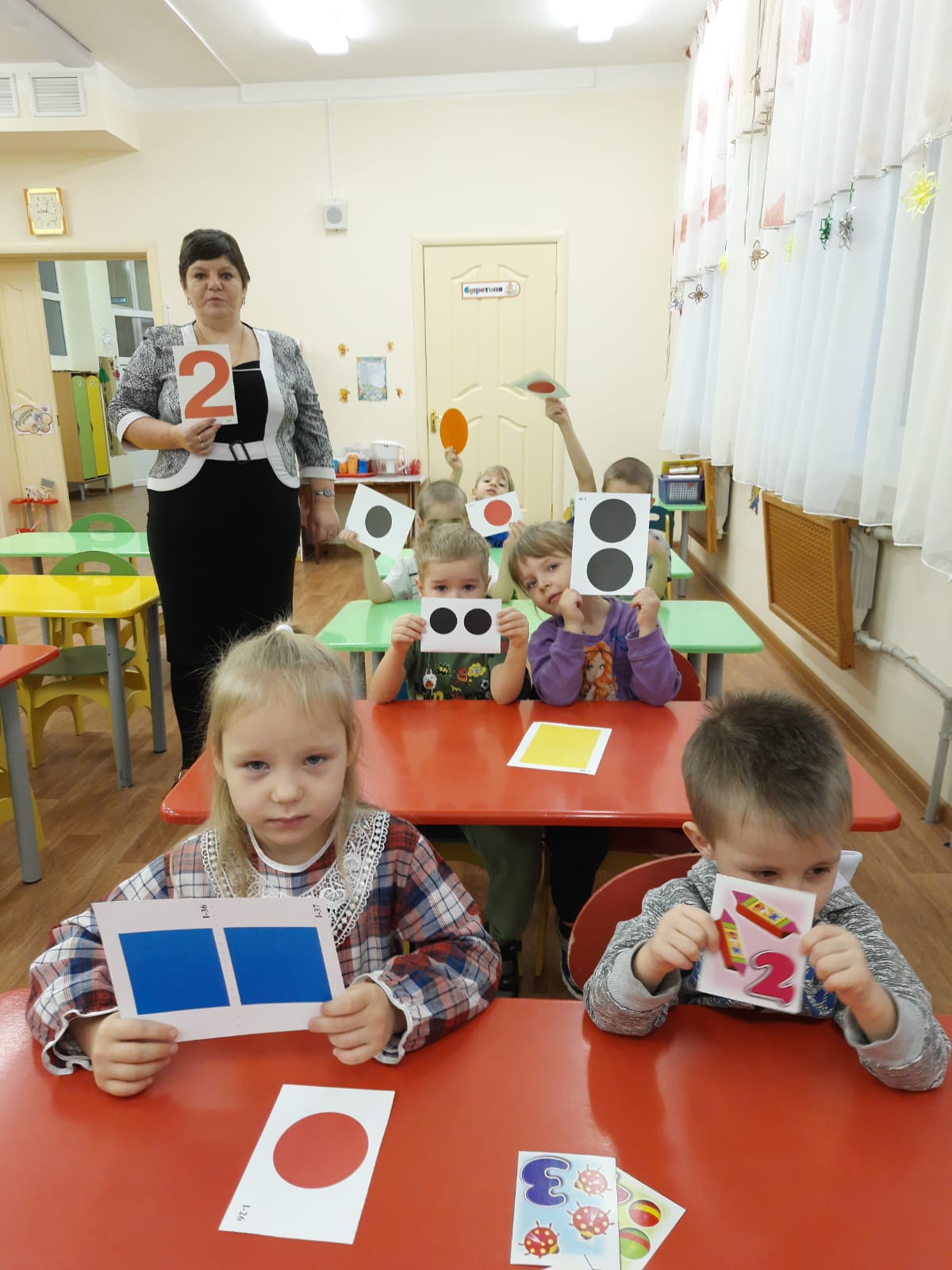 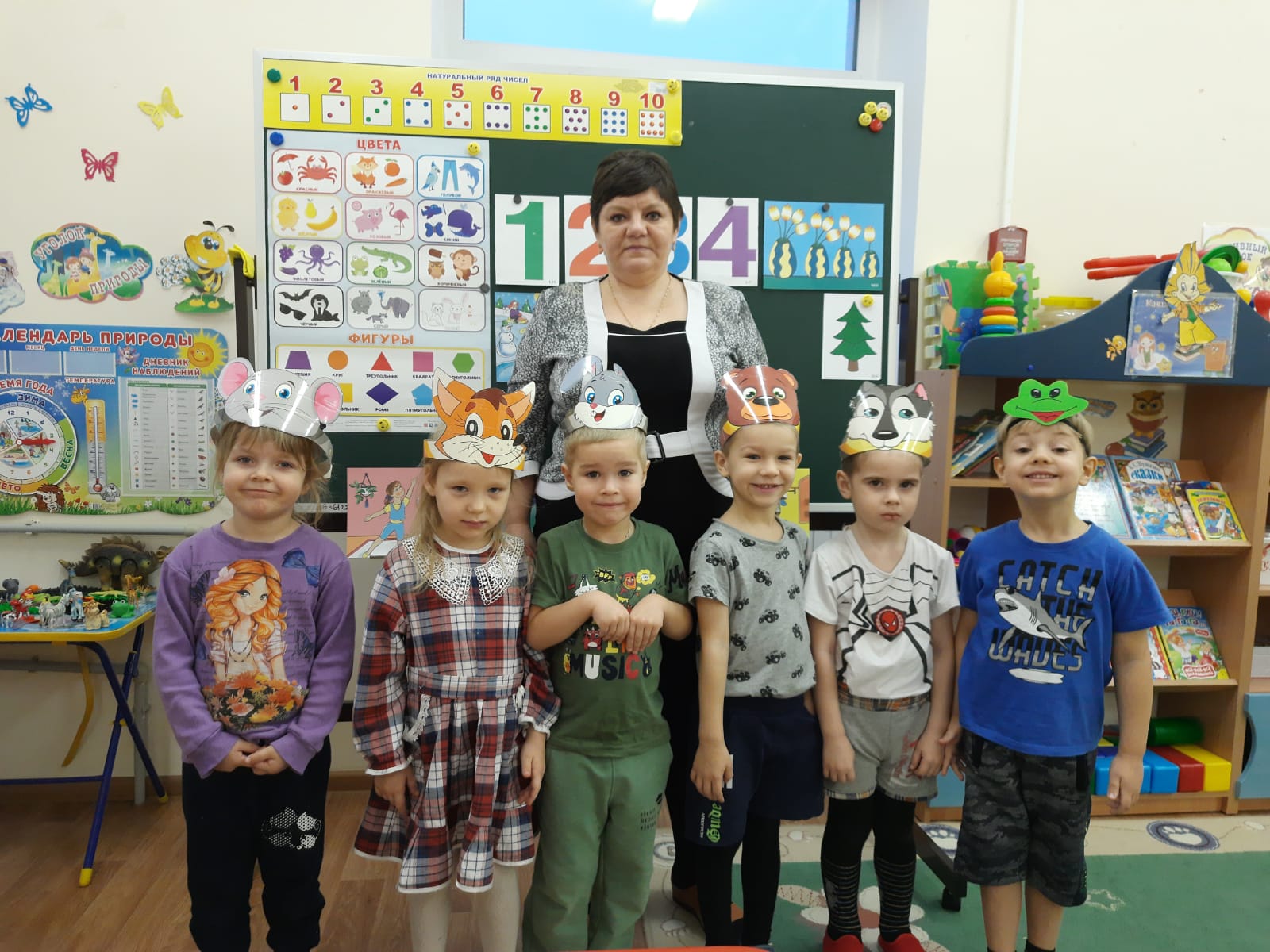 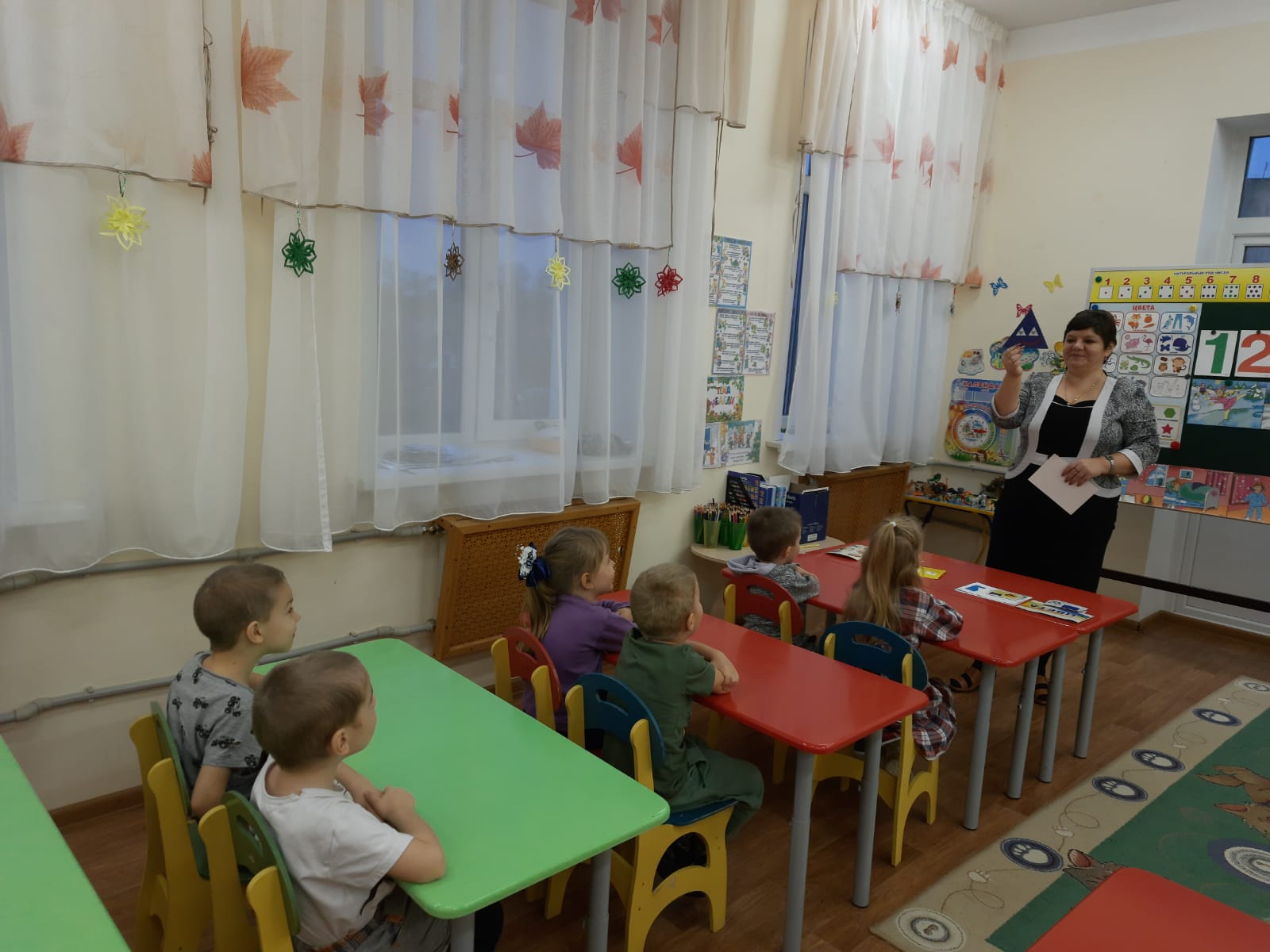 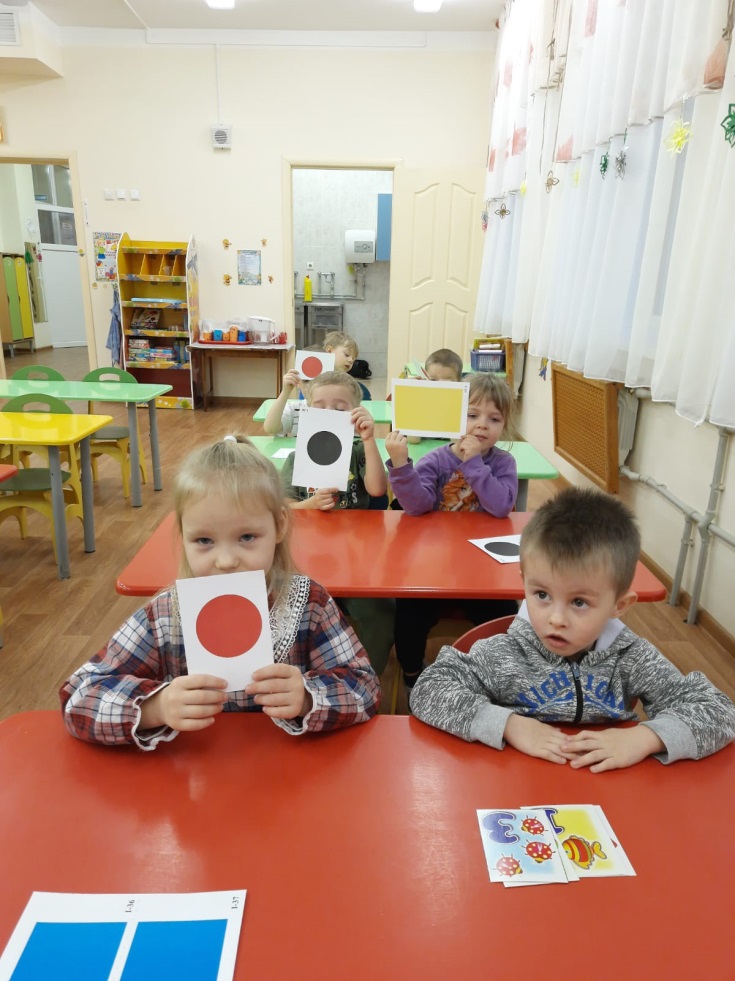 Этап занятия                                      Оцениваемые параметры Организационный моментВоспитатель: Посмотрите ребята к нам пришли гости. Давайте поздороваемся с ними. (здороваются).Воспитатель: А теперь ребята возьмемся за руки и пожелаем друг другу «Доброе утро».Доброе утро, солнце улыбается,В городах и селах люди просыпаются,Ждет впереди удачный день.Заниматься нам не лень!Мотивационно-ориентировочныйВоспитатель: Ребята, скажите, а вы любите сказки? А какие сказки вам нравятся? (ответы детей). Воспитатель: А хотите мы сегодня отправимся в одну из сказок. Дети: ДаВоспитатель: Ребята, в путешествии нас ждут сложные задания, и я предлагаю начать с разминки, чтобы и настроение у нас было хорошим, и легче было справиться со всеми заданиями. Вы со мной согласны? Дети: Да Разминка «Все ребята дружно встали»Все ребята дружно встали – Выпрямиться.И на месте за шагали.-Ходьба на местеНа носочках потянулись, -Руки поднять вверхА теперь назад прогнулись.- Прогнуться назад ,руки положить за голову.Как пружинки мы присели. -Присесть И тихонько разом сели. -Выпрямиться и сесть. ПоисковыйПрактический  РефлексияВоспитатель: Сейчас мы свами отправимся в веселое путешествие, где нас ожидает много интересного.- Чтобы к сказке нам прийти, надо нам длинную дорогу найти. Посмотрите внимательно на дорожки. Какая из них длинная?А какая короткая? Каким цветом длинная дорожка, а каким цветом короткая? (ответы детей)
Воспитатель: - Ребята, посмотрите, правильную мы дорогу выбрали?
- Тогда скорее поспешим к сказке.  Дети с воспитателем друг за другом проходят по длинной дорожке. 
Воспитатель: Вот мы и пришли. - Ребята, садимся на стульчики прямо, руки кладём на колени.
 И перед нами чудесная сказка, но чтобы узнать в какой мы сказке очутились, надо отгадать загадку.Невысокая избушка
в ней живут лиса, лягушка,
мышка, заяц, серый волк --
в крепкой дружбе знают толк.
К ним ещё медведь просился,
только он не поместился.
Залезая, он бы мог
разломать весь….
Дети. Это сказка «Теремок»
Воспитатель. Молодцы, правильно отгадали, это сказка «Теремок».
Все звери этого теремка пошли учиться в лесную школу, но еще много чего не знают.
Воспитатель. И они попросили вас помочь им многое узнать, вы им поможете?
Дети. Да, поможем.
Воспитатель. 1,2,3,4,5 сказка начинается.
Стоит в поле теремок, теремок!
Он не низок не высок, не высок. (выставляем картинку)
Бежит мимо Мышка –норушка, увидала теремок, остановилась и спрашивает:Мышка - норушка. (Ребенок) «Терем-теремок, кто в тереме живет? Кто – кто в не высоком живёт?» Воспитатель: А волшебный голос из теремка отвечает: «Теремок откроет свою дверь только тому, кто выполнит мои задания».
Воспитатель: «Теремок того пускает, кто все задания выполняет»
Воспитатель. Дети, мы поможем выполнить задание мышке?
Дети. Да
 Задание: 1. Игра «Когда это бывает?»
(сюжетные картинки на мольберте)

Воспитатель. Ой, а здесь, ребята, загадки.
Воспитатель. Знаете ли вы части суток?
Дети. Да.
Воспитатель. Я вам буду загадывать загадки, а вы отгадайте, в какое время суток это бывает?Загадка.Солнце встало только-только.
В сад ведут детишек.
Там игрушек много столько-
Зайчиков и мишек.
Все детишки в сад идут.
Это время как зовут?
(утро)
- Подберите картинку для этого времени суток.
- Почему ты выбрал эту картинку?Загадка.Солнце в небе ярко светит.
Погулять выходят дети.
Погулять и вы хотите?
Время это назовите!
(день)
Подберите картинку для этого времени суток.
Почему ты выбрал эту картинку?
Скоро солнышко садится,
Небо потемнело.
Все закончили трудиться,
Отложили дело.
Всех детей домой ведут.
Это время как зовут?
(вечер)
Какая же картинка подходит для этого времени суток?загадка.В небе звёздочки зажглись.
Все в кроватки улеглись.
Засыпают сын и дочь.
Что за время это?
(ночь)
Воспитатель. Давайте поставим картинки по порядку (утро, день, вечер, ночь)Воспитатель: Ребята, а какое сейчас время года? (Зима)Сейчас я буду показывать картинки с признаками времен года. А вы должны угадать какое это время года. (ответы детей)Молодцы, ребята!
(мышка благодарит вас и заходит в теремок)
Воспитатель: - Молодцы, справились с заданием.
  Теремок открыл свою дверь и впустил Мышку – норушку.
  Прискакала к теремку Лягушка – квакушка и спрашивает:Лягушка-квакушка. (ребенок) «Кто – кто в теремочке живёт? Кто – кто в не высоком живёт?Воспитатель: А волшебный голос из теремка отвечает: «Теремок откроет свою дверь только тому, кто выполнит мои задания». Выручим Лягушку – квакушку, ребята? 
Дети: ДаЗадание 2. Игра «Число и цифра»Воспитатель: Ребята у вас на столе карточки с различным количеством предметов (от 1до 4). Я буду по очереди показывать цифры от 1 до 4. А вы должны поднять карточку с таким количеством предметов, какое обозначает цифра в руках у меня. (Дети выполняют задание и поднимают карточки).Воспитатель: Правильно, молодцы, справились с заданием и двери волшебного теремка открылись для Лягушки – квакушки.  Прибежал к теремку Зайчик – попрыгайчик, остановился и спрашивает:Зайчик – попрыгайчик.(ребенок) : «Кто – кто в теремочке живёт? Кто – кто в не высоком живёт?» Воспитатель: Не успели звери ответить, а волшебный голос из теремка отвечает: «Теремок откроет свою дверь только тому, кто выполнит мои задания». Поможем зайчику, ребята?Дети: ДаЗадание 3. Игра «Предмет и формы»Воспитатель: Ребята посмотрите внимательно, что нарисовано у вас на листочке? Дети: Ёлочка.Воспитатель: Из каких геометрических фигур состоит ёлочка? (3 треугольника и 1 прямоугольник).Нужно раскрасить только те геометрические фигуры, из которых состоит ёлка. (дети выполняют задание).Воспитатель: Какие еще вы знаете геометрические фигуры? (показываю геометрические фигуры).Как вы думаете, мы помогли зайке – попрыгайке?Дети: ДаВоспитатель: Вот и открылись двери теремка для зайчика – попрыгайчика. А теперь ребята, давайте с вами немножко отдохнем.                                ФизминуткаРаз – согнуться, разогнутьсяДва – нагнуться, потянутьсяТри – в ладоши три хлопкаГоловой четыре кивка                  (2 раза)Воспитатель: Итак, ребята сказка дальше продолжается.Не успел зайка в теремок зайти, как к домику подбежала Лисичка – сестричка. Остановилась она и спрашивает: Лисичка – сестричка (ребенок) «Кто – кто в теремочке живёт? Кто – кто в не высоком живёт?» Воспитатель: Не успели звери ответить, а волшебный голос из теремка отвечает: «Теремок откроет свою дверь только тому, кто выполнит мои задания». Кто хочет лисичке помочь?
Дети: ВсеЗадание 4. Игра «Обведи нужную цифру»Воспитатель: Берём карточку и смотрим. В каждом нижнем прямоугольнике обведите по точкам цифру, соответствующую количеству геометрических фигур в верхнем прямоугольнике.Воспитатель: Какую цифру обвели под овалом? (1, потому что на карточке 1 овал) и т.д.Воспитатель: - Как здорово, что вы помогли Лисичке – сестричке.И двери теремка открылись для лисички – сестрички. Вошла она и стала в нём жить. Прибежал к теремку Волчок – серый бочок, спрашивает:Волчок- серый бочок (ребенок) «Кто – кто в теремочке живёт? Кто – кто в не высоком живёт?»  
- Я Мышка – норушка!- Я Лягушка- квакушка!- Я Зайчик – попрыгайчик!- Я Лисичка – сестричка! А ты кто?
- А я Волчок – серый бочок, пустите к себе жить.Воспитатель: Только звери хотели ответить, а волшебный голос у теремка отвечает: «Теремок откроет свою дверь тому, кто выполнит мои задания». Поможем Волчонку?Дети: ДаЗадание 5 Игра «Подбери снеговикам ведро».Воспитатель:- Ребята посчитайте, сколько на картинке снеговиков? (4) -Сколько ведер?  (4). - Хватит ли снеговикам ведер? (Да, потому что их поровну по 4).- Какого размера снеговики? (большой, поменьше, еще поменьше, самый маленький).- Какого размера ведра? (больше, поменьше, еще меньше, самое маленькое.- Соедините на карточке каждого снеговика с ведром, которое ему подходит по размеру.Воспитатель: Молодцы ребята! С этим заданием вы тоже справились и двери волшебного теремка открылись для волчка.Воспитатель: Вот еще кто-то к терему спешит. Прибежал Мишка – косолапый и спрашивает:Мишка -  косолапый (ребенок) «Кто – кто в теремочке живёт? Кто – кто в не высоком живёт?»  
- Я Мышка – норушка!- Я Лягушка- квакушка!- Я Зайчик – попрыгайчик!- Я Лисичка – сестричка!
- А я Волчок – серый бочок! А ты кто? -А я Мишка -  косолапый, пустите к себе жить.Воспитатель: А волшебный голос из теремка отвечает: «Теремок откроет свою дверь только тому, кто выполнит мои задания».Воспитатель: Ну что, ребята, поможем и Мишке- косолапому, выполнить задание.Дети: Да.Задание 6. Игра «Цвета»Воспитатель: Ребята, я буду показывать вам карточки, а вы должны назвать какого это цвета картинка. (дети выполняют задание).Воспитатель: - Смотрите, двери теремка открылись, значит, вы назвали и выполнили все задания правильно. И Мишка – косолапый будет жить со всеми зверями в теремке. Дружно они живут – поживают.Воспитатель: Молодцы ребята, со всеми заданиями справились отлично. Звери в волшебном теремке вас благодарят и дарят вам книжки со сказками.- Вот и пришла пора нам возвращаться. Вы помните, по какой дороге нам надо идти?- Тогда отправляемся в обратный путь.   Дети с воспитателем друг за другом проходят по длинной дорожке.Воспитатель: -Ребята вам понравилось путешествие в сказку?-А в какой мы с вами сказке побывали?- Чем мы помогли героям сказки: «Мышке -  норушке», «Лягушке- квакушке», «Зайке – попрыгайке», «Лисичке – сестричке», «Волчку – серому бочку», «Мишке косолапому»?- А с какими зверями вы сегодня играли?- А с кем вам понравилось больше всего играть?Воспитатель: ну а теперь давайте скажем вместе:Мы играли, занимались и немножечко устали,нам осталось на прощаньесказать громко…..(сказать тихо)Дети: до свиданья!.